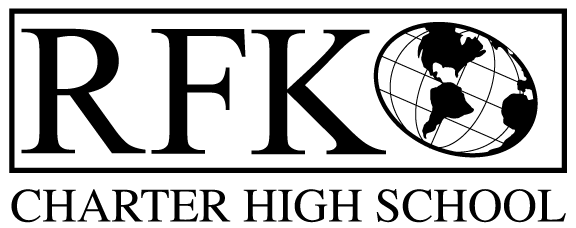 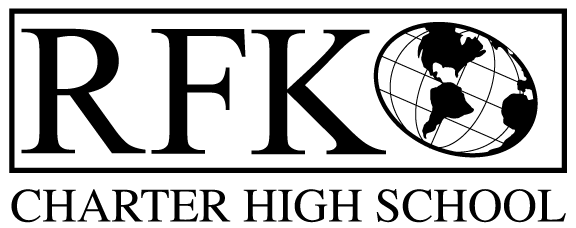 4300 Blake Rd. SWAlbuquerque, NM 87121PHONE: 505-243-1118     FAX: 505-242-7444PUBLIC NOTICE OF RFK GOVERNANCE COUNCIL MEETING Robert F. Kennedy Charter School will hold a regular meeting of the Governance CouncilDateThursday, September 17, 2020Time5:30 PMLocation(Virtually – Microsoft Teams)RFK Charter High School4300 Blake Rd. SWAlbuquerque, NMIf you are an individual with a disability who is in need of a reader, amplifier, qualified sign language interpreter or any other form of auxiliary aid or service to attend or participate in the meeting, please contact the administrative offices of RFK High School at least one week prior to the meeting or as soon as possible.  Public documents, including the agenda and minutes, can also be provided in various accessible formats.  RFK High School Administrative offices – 505-243-1118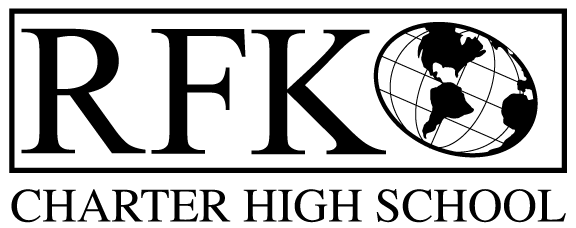 4300 Blake Rd. SWAlbuquerque, NM 87121PHONE: 505-243-1118     FAX: 505-242-7444Mission RFK Charter School prepares, motivates, and supports students to achieve their college and career goalsin partnership with their families and the community.Governance Council Meeting AgendaThursday, September 17, 20205:30 PMNext meeting:  October 15, 2020TimeItemPresenterDiscussion/ActionFollow Up5:30-5:35Approval of agendaTina GarciaVote5:35-5:45Approval August 20, 2020 meeting minutesTina GarciaVote5:45-5:55Public CommentTina Garcia5:55-6:05Middle School UpdateAaron Arellano6:05-6:15High School UpdateShawn Morris6:15-6:40Finance Committee report for August 2020discussion and approvalCash disbursement for August 2020discussion and approvalBAR(s) approvalDisposal of Assets – RulesIrene SanchezIrene SanchezIrene SanchezIrene SanchezVoteVoteVoteDiscussion6:40-6:50Vote on new member – Trey HammondTina GarciaDiscussion/Action6:50-7:05SWOT AnalysisLawrence BarelaDiscussion/Action7:05-7:10Conflict of Interest Disclosure FormTina Garcia7:10-7:25Executive Director’s reportRobert Baade7:25-7:35Changes to the Governance Council Meetings/RequirementsTina Garcia7:35-7:55Charter RenewalRobert BaadeDiscussion7:55-8:05Housekeeping (Any possible new members, training hours, planning meeting, etc.) – Scheduling of Exit Audit ConferenceTina Garcia8:05AdjournTina GarciaVote